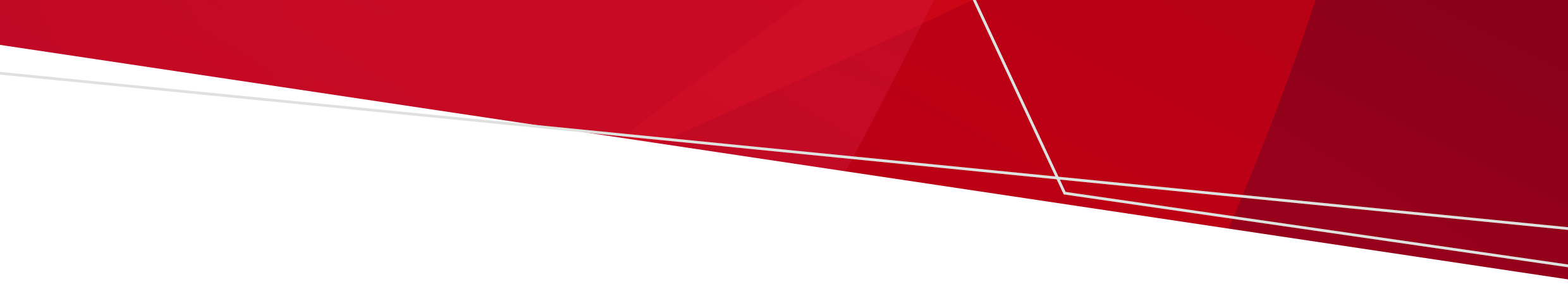 Cos’è lo studio ELUCIDAR?Il Ministero della Salute sta conducendo uno studio clinico intitolato “Efficacia della luce ultravioletta germicida con configurazione nella parte superiore delle stanze per la riduzione del COVID-19 nelle strutture residenziali per anziani (ELUCIDAR): uno studio controllato randomizzato a cluster”. Questo studio prevede l’installazione di lampade germicide a raggi ultravioletti sui soffitti o nella parte superiore delle pareti nelle strutture residenziali di assistenza agli anziani. Perché viene condotto lo studio?Studi di laboratorio hanno dimostrato che le lampade germicide a luce ultravioletta sono efficaci nel rendere inattivi batteri e virus. Una particella virale inattivata non è in grado di invadere e infettare le cellule umane e pertanto non può provocare infezioni.Come molti virus respiratori, il COVID-19 si diffonde da persona a persona tramite goccioline di grandi dimensioni e particelle trasportate dall’aria.Le lampade germicide a raggi ultravioletti vengono installate nella parte superiore della stanza, appena sotto il soffitto, e potrebbero essere in grado di rendere inattivi i virus e i batteri che entrano nel percorso dei raggi UV a causa dei normali movimenti d’aria all’interno della stanza. In questo modo, le lampade possono funzionare in maniera continua nella parte superiore della stanza, mentre le persone possono trattenersi in sicurezza nella parte inferiore della stanza.Il Ministero della Salute vuole valutare se questi dispositivi sono in grado di ridurre la trasmissione del COVID-19 e dell’influenza nelle strutture di assistenza agli anziani.Quali sono i vantaggi di partecipare allo studio?Le lampade potrebbero risultare molto efficaci nel ridurre la diffusione di malattie infettive trasmesse attraverso l’aria. Tutte le strutture partecipanti aiuteranno il Ministero della Salute a comprenderne l’utilità nell’ambito dell’assistenza agli anziani.Per quanto tempo durerà lo studio?Lo studio avrà una durata di 12 mesi a partire dall’installazione e attivazione dei dispositivi.Quante strutture di assistenza agli anziani parteciperanno allo studio?In totale parteciperanno circa 60 strutture. Le lampade germicide a raggi ultravioletti saranno installate in circa la metà di queste 60 strutture (le cosiddette “strutture di intervento”). Nell’altra metà delle strutture non verranno installate lampade germicide a raggi ultravioletti (“strutture di controllo”). In questo modo sarà possibile rilevare il numero di casi di COVID-19 e di influenza e confrontarlo tra i due gruppi, al fine di comprendere l’efficacia delle lampade germicide a raggi ultravioletti. Cosa accadrà nelle strutture di intervento?Le strutture assegnate in modo casuale al “gruppo di intervento” riceveranno le lampade germicide a raggi ultravioletti all’inizio del 2024. Operai qualificati installeranno le lampade nelle aree comuni della struttura, come cucine, sale da pranzo, corridoi e sale per il personale. Le lampade germicide a raggi ultravioletti non saranno installate nelle camere da letto o nei bagni. Le strutture di intervento riceveranno ulteriori informazioni per il personale, le famiglie e i residenti sul processo di installazione e sulle precauzioni di sicurezza.Durante lo studio saranno raccolti dati dai database governativi per monitorare i casi positivi di COVID-19, influenza e altre infezioni respiratorie virali. Cosa accadrà nelle strutture di controllo?Le lampade germicide a raggi ultravioletti non saranno installate nelle strutture di controllo. Le strutture di controllo funzioneranno come di consueto, applicando i normali processi di controllo delle infezioni.Come per le strutture di intervento, i dati saranno raccolti durante il periodo di studio per monitorare i casi positivi di COVID-19, influenza e altre infezioni respiratorie virali.Come avverrà l’installazione?L’installazione delle lampade germicide a raggi ultravioletti è simile a quella delle lampade normali. Potreste notare che alcuni membri del personale visitano le aree per verificare il migliore posizionamento delle lampade per ogni stanza. Le lampade possono essere installate a parete o a soffitto. L’installazione sarà affidata esclusivamente a elettricisti esperti. È possibile utilizzare normalmente la stanza quando le lampade germicide a raggi ultravioletti sono in funzione. La presenza di una luce debole potrebbe indicare che le lampade sono accese. Di tanto in tanto potreste notare persone che controllano le lampade.Al responsabile della struttura verranno fornite informazioni sullo studio e sull’installazione delle lampade UV da condividere con voi. Potete porre qualsiasi domanda sulle lampade germicide a raggi ultravioletti.Quali dati verranno raccolti?Per ogni struttura saranno rilevati il numero di infezioni respiratorie (COVID-19, influenza e potenzialmente altri virus respiratori) e i dati relativi ai casi. Non si raccoglieranno informazioni personali o dati identificabili (come genere ed età) riguardanti i residenti o il personale.Saranno inoltre raccolti ulteriori dati sulle caratteristiche e sull’operatività della struttura. Questi dati includono il nome e l’ubicazione della struttura residenziale di assistenza agli anziani, la percentuale di letti occupati, i tassi di vaccinazione dei residenti/del personale, gli attuali protocolli in materia di test, i sistemi di ventilazione e qualsiasi cambiamento importante durante il progetto.In alcune delle strutture, il Ministero chiederà a residenti e personale di fornire anche un feedback sull’installazione delle lampade germicide a raggi ultravioletti.Come si saprà se le lampade germicide a raggi ultravioletti sono efficaci?Lo scopo dello studio ELUCIDAR è di valutare se e quanto siano efficaci le lampade germicide a raggi ultravioletti installate nella parte superiore delle stanze nel ridurre la diffusione di COVID-19, influenza e altre infezioni respiratorie virali nelle strutture residenziali di assistenza agli anziani. Il tasso di infezioni nelle strutture di intervento e di controllo sarà confrontato e analizzato alla fine del periodo di studio. Lo studio ha l’approvazione etica?Il Comitato Etico per la Ricerca Umana del Ministero della Salute ha approvato lo studio ELUCIDAR il 7 marzo 2024. Per feedback o reclami di natura etica o riguardanti il processo di revisione etica, è possibile contattare direttamente il Comitato.E-mail: research.ethics@health.vic.gov.auTelefono: 0498 956 722Cosa accadrà al termine dello studio?Al termine dello studio, tutti i dati raccolti saranno analizzati da esperti di ricerca per stabilire se le lampade germicide a raggi ultravioletti sono efficaci nel ridurre la diffusione di COVID-19, influenza e altre infezioni respiratorie virali nelle strutture residenziali di assistenza agli anziani.L’esito sarà trasmesso al Ministero della Salute, che lo utilizzerà per formulare ulteriori consigli sulla salute pubblica.Chi posso contattare in caso di domande?In prima istanza si consiglia di rivolgersi al responsabile della struttura. In caso di domande sullo studio ELUCIDAR è anche possibile contattare la dott.ssa Michelle Delaire, capo ricercatrice presso il Ministero della Salute. Sito web: https://www.health.vic.gov.au/germicidal-ultraviolet-light-combatting-airborne-virus-transmission/elucidar-study E-mail: elucidarstudy@health.vic.gov.au Telefono: 1800 519 722Studio ELUCIDARInformazioni per residenti e famiglieOFFICIAL